Thomaston Townwide PTA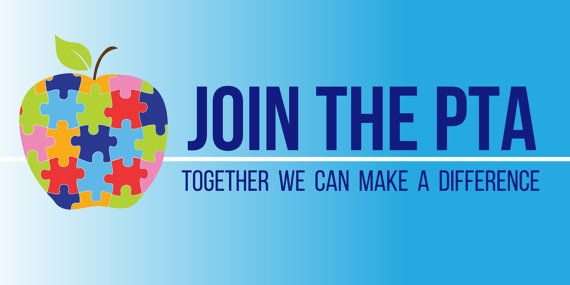 PARENT-TEACHER ASSOCIATION2019-2020The Thomaston Townwide PTA is asking for your support during its Annual Membership Drive.  Fees are $10 for a Single Adult Membership. Please make your check payable to “Thomaston Townwide PTA.”  You may return this form, along with your payment, to the school office.Thank you for your support!Student(s) Name(s) _____________________________________	Grade(s) ____________Member(s) Name(s) ________________________________________________________Address: ________________________________________________________________Phone #_______________   E-mail Address_____________________________________Please check the appropriate box(es):    Parent(s)			Administrator			Teacher		Staff Quantity ofSingle Adult Memberships$10 eachTotal Payment________X  $ 10.00=  $________